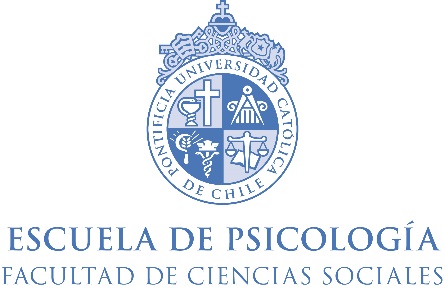 Programa de Doctorado en PsicologíaBeca Excelencia Académica InternacionalEl programa de Doctorado en Psicología, en el contexto de su plan de desarrollo y su énfasis en la internacionalización, ha desarrollo la Beca de Excelencia Académica Internacional para estudiantes extranjeros de excelencia.ObjetivoFavorecer la matrícula en el programa de Doctorado en Psicología de estudiantes de excelencia extranjeros, y su reinserción en sus países de origen al finalizar el doctorado.RequisitosContar con el grado académico de licenciado en psicología u otra ciencia afín (según criterios de selección del Doctorado, ver http://psicologia.uc.cl/Doctorado-en-psicologia/postulacion.html)Acreditar manejo del idioma español.Ser aceptado al programa de DoctoradoAcreditar la postulación a la beca de doctorado ANID https://https://www.anid.cl/concursos/concurso/?id=462RestriccionesEl beneficio de la beca de excelencia es incompatible con otra beca de financiamiento con beneficios equivalentes o superiores.La beca tendrá una duración máxima de 4 años (8 semestres), siendo posible una extensión por un semestre académico para culminar el trabajo de tesis doctoral.El becario deberá tener una dedicación exclusiva al programa de Doctorado, pudiendo destinar un máximo de 10 hrs semanales a actividades (remuneradas o no) que se relacionen con su trabajo académicoBeneficiosLiberación del arancel: Exención del 100% del valor del programa doctorado.Asignación de manutención del equivalente a la beca VRI Instructor Becario según año vigente.ExtensiónEl beneficio de la beca de excelencia será renovado en forma anual. Son requisitos para su renovación:No presentar causal de eliminación del programaCursar y aprobar el creditaje correspondiente a cada semestre académico (se considerará la posibilidad de creditaje pendiente en relación al trabajo de tesis, por un máximo de un semestre)Mantener un Promedio Ponderado Acumulado igual o superior a 5,5.Postular anualmente al concurso de beca para Doctorado Conicyt.Extensión de la beca en caso de embarazo: Consiste en la extensión de manutención por concepto de pre y post natal, hasta por un máximo de 6 meses en total, para lo cual deberá informar al Programa, presentando un certificado de gravidez. Los meses utilizados por este motivo no se considerarán para el cómputo del período original de la beca. Este beneficio sólo podrá solicitarse durante la vigencia de la beca.Criterios de selecciónLos criterios de selección serán los mismos dispuestos en el Reglamento del Programa de Doctorado.  La beca de excelencia será asignada a quien obtenga el mayor ranking en el proceso de selección entre los postulantes a la beca, y que hayan sido seleccionados por el programa. La beca de excelencia será otorgada exclusivamente a estudiantes iniciando el programa de doctorado; no podrán postular estudiantes que hayan ingresado al programa en años anteriores. El programa se reserva el derecho a declarar desierto el concursoDocumentos requeridos Las postulaciones se recibirán solo vía on-line a través del sistema regular de postulación UCAdemás de la documentación requerida para la postulación al programa, se solicitará:una carta de intención del/de la postulante justificando la idoneidad de su postulación a la Beca de Excelencia InternacionalComprobante de postulación al concurso de Becas de Doctorado CONICYT para el año de la matrícula o en su defecto presentar un comprobante de postulación a una beca equivalente para el año académico 2021 de su país de origen.En todos los aspectos no contemplados en estas bases, se regirá por el Reglamento del Programa de Doctorado en Psicología.Para mayor información:Bernardita Villarroel C.Asistente de Programa de DoctoradoPontificia Universidad Católica de ChileFono: (56-2) 354 5883Mail: mvillarc@uc.cl